フォームの終わり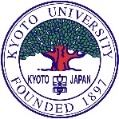 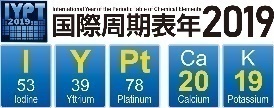 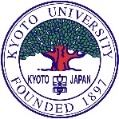 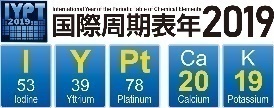 